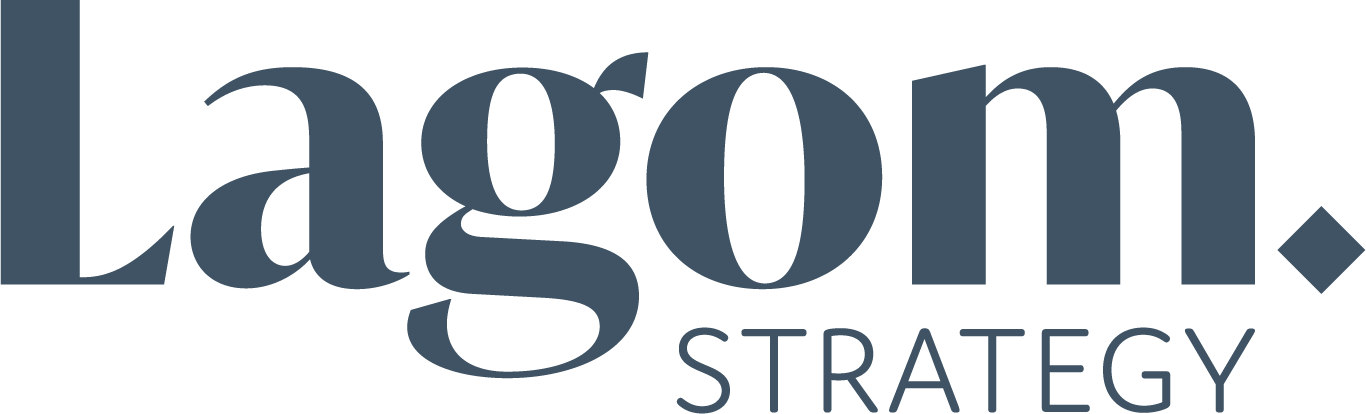 Executive summary: Pre employment management platform discoveryHealth Education EnglandVersion: 1Recipients: Rachel Wright, Widening access and participation team, Health Education England Authors: Adam Spencer and John Gribbin - Lagom StrategyIssued: 16 December 2022Executive summaryThe Discovery was conducted by Lagom Strategy and between October 2022 and December 2022.The Discovery focussed on building on previous research to determine if having a pre employment management platform would meet the needs of young learners, providers and coordinators. The research activities were conducted in line with the definition and guidance of a digital service Discovery phase mandated by the Government Digital Service (GDS) Service Manual.All publicly funded digital services are subject to such a Discovery phase before proceeding to the next phase of technical development and design, and passing subsequent service assessments.The Discovery has concluded with a prioritised user needs backlog and a set of recommendations for Health Education to consider.Summary of findingsDefining the problem and scopeStakeholders articulate a range of problems that they hope a platform will solveThere are some concerns surrounding the scale and scope of these problemsStakeholders reflected differently on the perceived scope of a pre-employment platformStakeholders have reflected on the inclusion of social care in this scope of this serviceContextStakeholders are fairly clear about what pre-employment encompassesThe term pre-employment is poorly understood by young learners and teachersThe current scale of pre-employment activity is significant and difficult to quantifyStakeholders desire both national consistency and local innovationThere is a wide landscape of existing initiatives that overlap with this workStakeholders have reflected on the potential ownership of this type of serviceThe merger with NHS England is bringing about uncertainty Data around work experience is lacking, although there are plans to address this	User experienceThere is a range of systems in use to coordinate pre-employment activitiesThere are issues around capacity and resourcing when coordinating pre-employment opportunitiesThere is a perceived reluctance to provide and deliver pre-employment opportunitiesSome young learners describe work experience as a tick-box exercise for university and/or employmentSome young learners felt that there is a lack of local opportunitiesThere is a fatigue of online pre-employment opportunitiesOpportunities do not seem to be promoted well enough
	Fairness and equity of accessThere is evidence that some processes are not fair or equitable to young learnersIncidences of nepotism are particularly common for some providersSome providers are working proactively to reduce these imbalancesSome providers want to prioritise their opportunities for local young learners
Summary of recommendationsThe context for the recommendationsThere are assumptions surrounding pre-employment activitiesSome pre-employment processes are unfair There is an administrative burden involved in facilitating pre-employment activity There are a multitude of local systems operating in this spaceStakeholders see overlap with other ongoing initiativesA pre-employment service alone won’t solve systemic issuesOverarching recommendationsBe clear about the specific problem(s) that you are trying to solveUnderstand the pre-employment space in more detail Break the service down into manageable partsProceed with the pursuit of an application tracking systemAgreed to scope of a minimum viable product (MVP)Develop a roadmap for the serviceSteps towards a pre-employment serviceAim for a service capable of facilitating a strategic journey through pre-employment opportunitiesDifferentiate between finite and infinite opportunitiesAdopt a set of overarching principles that underpin the serviceWork closely with Health Careers to create the optimal journey for young learnersPlace data at the heart of the service designTechnical recommendationsTechnology options analysis Meet minimum viable product functionality with an application tracking systemExplore simpler tools to achieve functionality not supported by an application tracking system Service management and governanceDecide where service ownership should sit within the organisation Select a product manager and ensure they have the capacity to deliver the next phase of workPrepare for the communications challengeCreate and enforce standards for the new serviceCreate national policy around the fair distribution of pre-employment opportunitiesDevelop KPIs to measure the performance of the serviceSuggested roadmapPrepare for an Alpha(Cautiously) proceed to Alpha